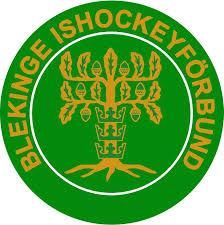 Truppen till samlingen i Olofström den 29 jan för team 05Back Albin LantoLKrifBackGabriel CehlinLOIKBackIsac OttossonLKHKBackAlfons FreijLOIKBackKimi HarjuRMGOISBackMio CarlssonLOIKBackNoah MelkerssonLKrifBackOliver ErlandssonLKHKBackVIggo LindhavenLKHKBackVilde PerssonLOIKForwardFilip BranderLKHKForwardAlfred PetterssonLKHKForwardArtem KruglovLOIKForwardCarl OlssonLOIKForwardDouglas SjöqvistLMGOISForwardElias AnderssonLKrifForwardElias KnoesterROIKForwardEmon KulmalaRKRIFForwardHugo MörnhedLOIKForwardLudwig LönqvistLOIKForwardMalte HedlinLOIKForwardMalte Von DahnLKHKForwardNicolaj RupiLKrifForwardOlle AlbinssonLMGOISForwardSimon BohlinLMGOISForwardSixten SjöstrandLKHKForwardVictor BlomqvistLKHKForwardRobin EskelinenRMGOISMålvaktEdvin JonassonKHKMålvaktFabian HedlinMGOISMålvaktLiam KalrssonOIKMålvaktWilliam JonskogKHK